DESAIN DAN KARAKTERISASI SEL SURYA SISTEM  ELEKTRODA TEMBAGA (I) OKSIDA (Cu2O/Al)  MODEL PIPA PADA LARUTAN  NATRIUM SULFAT (Na2SO4)  Rahma Yulis1), Rahadian Z2)*, Mawardi3)1)Jurusan Kimia FMIPA Universitas Negeri PadangJln. Prof.Dr.Hamka Air Tawar Padang, Indonesia Telp. 0751 7057420                        *Rahadianzmsiphd@yahoo.comAbstract – Research has been conducted on "Design and Characterization of Solar Cells for Copper Oxide Electrode System (Cu2O) Model Pipes in Sodium Sulfate Solution (Na2SO4)". Solar cells (photovoltaic cells) are devices that have the ability to convert sunlight energy into electrical energy by applying the principle of photovoltaic. The principle of photovoltaic is defined as a phenomenon of the emergence of electrical voltage due to the contact of two electrodes connected to a solid or liquid system when exposed under sunlight. This study aims to determine the effect of sodium sulfate electolite solution concentration, the effect of measurement time on the generated current, determination of the concentration of solar cells, and the effect of design on electric current. In this solar cell study, the optimum concentration of sodium sulfate was 0.75 M. The measurement time produced power was at 12.00 WIB, then the stability of solar cells on the fifth day and the optimum design of solar cells was in the design 2. The maximum power obtained is 0.12325 mWatt and the electrode ability to produce electricity per area is 49.938412 mWatt / m2 with. The electrode area used is 0.00246804 m2.Keyword – Solar cells, Copper oxide (Cu2O), Sodium sulfate electrolyte, Voltage, Current strength, XRD, SEMPENDAHULUANEnergi yang secara terus-menerus di hasilkan dari alam adalah satu-satunya solusi untuk menumbuhkan[1]. Kebutuhan energi untuk Mengembangkan kehidupan manusia. Sampai sekarang, bahan bakar fosil termasuk batubara, minyak  dan gas alam yang masih menjadi pemasok utama  energi untuk peradaban  industri di dunia. Sebagian besar bahan bakar fosil sangat banyak menimbulkan masalah, antara lain,  polusi udara akibat pembakaran batubara dan minyak bumi yang menghasilkan karbon dioksida (CO2) yang menjadi pemicu perubahan iklim dunia, kemudian  ketersediaanya yang terbatas  dan tidak dapat di perbaharui dan sulitnya distribusi membuat biaya relokasi menjadi membengkak dan sangat mahal [2]. Oleh karena itu, penelitian yang diperlukan untuk sumber energi baru, yang ramah terhadap lingkungan (ekologis), murah (ekonomis), berkelanjutan untuk ketersediaan dan kelimpahan energi. Salah satu sumber energi alternatif yang digunakan sebagai sumber energi listrik adalah  energi surya[3].	Sel surya (sel fotovoltaik) merupakan  suatu perangkat yang memiliki  kemampuan mengubah energi cahaya matahari menjadi  energi listrik  dengan  menerapkan prinsip photovoltaic (PV) [4].  Photovoltaic  ialah  bidang penelitian dan teknologi yang berhubungan  dengan pengembangan  sel surya yang menggunakan solar energy[5]. Sel surya dirancang  khusus untuk  menangkap energi  yang tidak hanya  berasal dari sel matahari. Sistem photovoltaic  bekerja dengan prinsip efek photovoltaic. Efek photovoltaic didefinisikan sebagai suatu fenomena munculnya voltase listrik akibat kontak dua elektroda yang dihubungkan denga sistem padatan atau cairan saat diexpose dibawah energi cahaya [6]. “Photoelectric Effect” didapat dari pengamatan Einstein pada selempeng metal yang melepaskan “Photon” partikel energi cahaya ketika terkena sinar matahari. Photon-photon terus menerus mendesak atom-atom metal dan terjadi partikel “Energi Photon” bersifat gelombang energi cahaya[ 7].         Sel surya yang sering dibicarakan adalah  fotovoltaik padat namun pada penelitian ini menggunakan  se fotovoltaok cair. sel fotovoltaik cair ini didasarkan pada prinsip sel galvani. Pada penelitian ini  dicoba menggunakan sel surya untuk mengeksitai  elektron dari pasangan elektroda  dalam arutan elektrolit. Larutan elektrolit nantrium sulfat adalah elektrolit kuat yang sangat baik digunkaan, maka pada penelitian ini akan di pelajari tetang  sel fotovoltaik cair  menggunakan elektroda Cu2O /Al dalam  larutan elektriolit  Na2SO4 pada konsentrasi 0.25M, 0.5 M, 0.75M dan 1 M, dengan konsentrasi yang bervariasi ini maka kan dilihat pengaruh natrium sulfat terhadap sel fotovoltaik yang dihasilkan.          Pada penelitinan terdahulu, Rahadian, et al. (2015) telah mengembangkan riset  untuk mengkonversi  energi cahaya dengan intensitas  rendah  menjadi energi listrik. Pada proses konversi diperlukan desain dan modifikasi untuk mendapatkan  reaktor  yang  mampu  menkonversi  energi cahaya tersebut dengan baik. Desain fotoelektron telah dilakukan dengan menggunakan reaktor planar dengan ketebalan kaca 3 mm. Desain didasarkan pada sistem bluk dan panel permukaan fotoreaktor [8]. Sel fotovoltaik dalam ruangan dikembangkan dengan memodifikasi elektroda tembaga oksida dengan beberapa reaktor desain Sel fotovoltaik untuk mendapatkan desain terbaik. Desain  pada kondisi optimum diperoleh dengan Vmax 0,988 V dan arus (I) Maksimum 0,635 mA. Penelitian ini dilakukan oleh Rahadian, et al. (2015). Hasil pengukuran menunjukkan bahwa sel-sel pasangan elektroda Cu2O/Al lebih baik dari pada sel menggunakan elektroda Cu2O/Cu [9]METODE PENELITIANAlat dan BahanBahan yang digunakan yaitu Na2SO4, aquades, pipa tembaga (dari batang AC), kabel, serbuk agar-agar (agar-agar satelit). Alat  yang digunakan yaitu peralatn kaca,  sel fotovoltaik yang dirakit, voltameter, furnace, magnetik strirer.Prosedur KerjaPenyiapan elektrodaElektroda  yang digunakan adalah  elektroda  Cu2O /Al  dengan berbentuk pipa. pembuatan elektroda  tembaga  yaitu dengan menggunakan tembaga pada batang AC bekas, di potong sepanjang 15 cm. tembaga yang masih berwarna kemerahan akan di kalsinasi pada suhu 400 C selama 1 jam.Preparasi larutan elektrolit Na2SO4 dalam agar.Larutan elektrolit Na2SO4  yang digunakan adalah dengan konsentarsi 0,25M; 0,5M; 0,75M; dan 1M disiapkan  dengan  menimbang masing-masing sebnayak 17,75 gram; 35,5 gram; 53,25 gram dan 71 gram. kemudian diencerkan sebanyak 500 ml  pada labu ukur 500 ml pada masing-masing konsentarsinya. kemudian larutan elektrolit yang telah di campurkan agar  sebanyak 1 %  pada  masing-masing konsentrasi akan di panaskan dengan menggunakan hot strirer sampai larutannya  mendidih.  Larutan tersebut akan dimasukkan pada desaian sel surya yang talah berisi elektroda dalam keadaan panas dan dibiarkan  sampai memadat sempurna.Pengukuran arus dan tegangan  dan penentuan daya yang dihasilkan sel fotovoltaik Pengukuran kuat arus dan tegangan  dilakukan di dalam ruangan. sel surya dihubungkan dengan kabel multimeter  pada kedua sisinya, dengan kutub (+) adalah elektroda pembanding  dan kutub (-) adalah elektroda  kerja menggunakan  alat multimeter.  Pengukuran di lakukan  dari jam 09.00  pagi sampai  jam 15.00 sore. Pengukuran dilakukan setiap 3 jamnya. Hasil pengukuran  kemudaian di alurkan dengan grafik, selanjutnya ditentukan kondisi optimum dari berbagai variasi  yang dilakukan dalam  menghasilkan arus  dan tegangan.Penentuan daya pada sel fotovoltaik  ditentukan berdasarjkan  kuat arus dan tegangan  yang dihasilkan, yaitu dengan rumus:         P = I. V        Dimana,  P =  daya  (mWatt)	            I = kuat arus (mA)	            V = tegangan (mV)Penentuan konsentrasi optimum elektrolit Na2SO4  pada desain sel surya Larutan Na2SO4  masing-masing  dengan konsentrasi 0.25M, 0.5 M, 0.75M dan 1 M disiapkan sebagai larutan elektrolit.   elektroda Cu2O /Al   kemudian akan di masukkan ke dalam desain  yang telah dirakit  yang telah berisis larutan elektrolit  Na2SO4  dengan berbagai konsentrasi. sistim fotovoltaik  yang telah di rangkai kemudian akan diamati  selama 4-5 hari dengan waktu pengukuran  di variasikan yaitu, jam 09.00 WIB, 12.00 WIB, dan  15.00 WIB. Hal yang diamati adalah arus dan teganagan yang dihasilkan oleh desain sel fotovoltaik. desain fotovoltaik uang diguakan Pada penelitian ini bisa dilihat pada gambar 1.	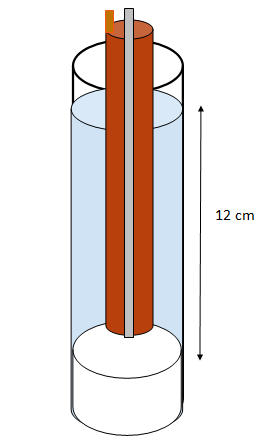 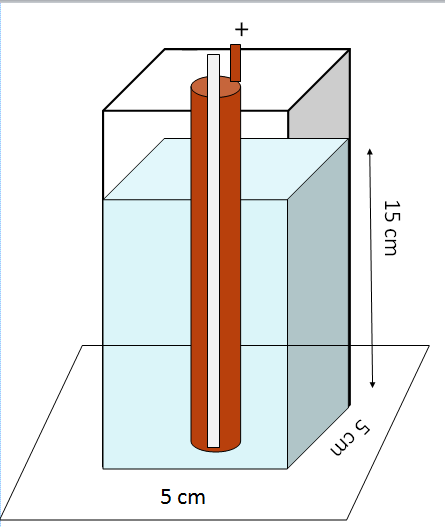 	(a)                                        (b)           Gambar 1. Desain fotovoltaik Cu2O/Al (a)Desain 2 (b) Desain 1  Pengaruh waktu pengukuran terhadap  daya rata-rata sel fotovoltaik sistem elektroda Cu2O/AlSel fotovoltaik  dengan berbagai konsentrasi  akan di lakukan pengukuran dan pengamatan, dengan melakukan pengukuran tegangan dan kuat arus yang dihasilkan pada sel fotovoltaik, pengukuran  dilakukan  dari jam 09.00- 15.00 WIB, Pengukuran di lakukan 3 jam sekali, sehingga akan dihasilkan  waktu pengukuran yang paling bagus.Penentuan kestabilan sel fotovoltaik pada  sistem elektroda Cu2O/Al Sel fotovoltaik dengan konsentrasi  elektrolit agar yang bervarisi akan diamati, dengan mengukur kuat arus dan tegangan yang dihasilkan pada sel surya. Pengukuran diamati selama 5 hari dengan waktu pengukuran yang bervariasi. sehingga akan didapat kestabilan sel fotovoltaik terhadap daya rata-rata.Karakterisasai  Arus Terhadap Tegangan Sel Surya  Sistem Elektroda Cu2O/Al  Karakterisasi  arus dan tegangan dilakukan dengan menggunakan pernakat I-V. Pada  penentuan kurva karakeyrisaia ini dilakukan  pada kedua desain sel surya, dan menggunagakan konsentrasi  Na2SO4  yang bervariasi.  dari hasil pengukuran  arus dan tegangan pada  kedua sel surya  maka akan didapatkan  berupa grafik  sehingga di dapatkan  kurva arus terhadap tegangan (kurva I-V). Karakterisai arus dan tegangn digunakan perngkat I-V seperti pada gambar berikut: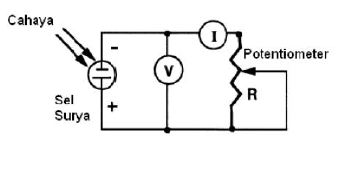              Gambar 2 . Karakreistik Kurva I-V.III.HASIL DAN PEMBAHASANA.  Penenetuan  konsentrasi   optimum larutan  elektrolit Na2SO4  terhadap  daya rata-rata  di hasilkan  dalam sel fotofoltaik pasangan elektroda  Cu2O /Al         Cahaya ruang yang terkena sel fotovoltaik menyebabkan terjadinya peningkatan eksitasi elektron pada semikonduktor Cu2O. Pada penelitian ini sel fotovoltaik diamati selama 5 hari, dengan waktu pengukuran yang berbeda, yaitu; jam 09.00 WIB, 12.00 WIB, dan  15.00 WIB. Tujuan pengukuran  selama 5 hari ini untuk mengamati ketahanan sel fotovoltaik dan kestabilan arus listrik yang dihasilkan. Pengukuran sel fotovoltaik optimum pada hari keempat. Pengaruh konsentarsi Na2SO4 terhadap kuat arus, teganagan dan daya bisa dilihat pada gambar grafik di bawah ini:  Gambar 5. Pengaruh konsentrasi Na2SO4 terhadap daya rata-rata pada sel surya Cu2O/Al.Daya dihasilkan dari perkalian antara kuat arus dan tegangan yang dihasilkan. Kuat arus dan tegangan terus meningkat seiring dengan meningkatnya  konsentrasi larutan elektrolit Na2SO4  sampai batas kestabilan Cu (Tetra, et al, 2014). Dimana hasil yang diperoleh daya rata-rata maksimum pada  yaitu desain 1 sel surya dengan konsentarsi Na2SO4  0,75 M. Karena semakin banyak ion-ion yang terdapat  pada larutan elektrolit, maka semakin banyak ion–ion akan mengahantar arus listrik  dari  anoda ke katoda. Kemudian pada konsentarsi lebih besar yaitu pada monsentrasi Na2SO4  1 M  terjadi penurunan besar daya rata-rata yang dihasilkan, penurunan ini disebabkan karena Cu sudah mulai teroksidasi menjadi CuO, sehingga  Cu  tidak dapat  berfungsi dengan baik (Yesti,et al,2012)B. Kestabilan  sel fotovotaikkesatbilan sel surya dilihat dari kesatbilan  arus, tegangan dan daya yang  dihasilkan selama 5 hari pengamatan, dengan memvariasikan konsentarsi Na2SO4   yang digunakan serta desain yang bebeda (desain 1 dan desain 2). Hasil pengukuran  dari rangkain sel surya  dapat dilihat  pada gambar dibawah ini.	  	           (a)(b)Gambar  18.   Grafik kestabilan  fotovoltaik  (a)        desain  1 (b) desain 2Jika  dilihat kestabilan  sel surya terhadap daya rata-rata pada desain 1 pada gambar 18 (a)  dengan konsetrasi  Na2SO4 0,25 M,  terjadi  sedikit  menurun pada hari kelima. Bisa disimpulkan bahwa  waktu yang stabil yang didapat pada  hari keempat, begitu juga pada desain 2 sel surya. Kestabilan yang didapat pada hari keempat pada konsentarsi 0,5 M terjadi penurunan yang drastis.C. Pengaruh  variasi waktu  pengukuran  terhadap  kuat arus  dan tegangan sel surya sistem elektroda Cu2O/Al  dalam larutan  elektrolit  Natrium sulfat (Na2SO4)  Besar arus dan tegangan yang dihasilkan juga dipengaruhi oleh besarnya intensitas cahaya matahari pada waktu itu dan juga dari umur sel surya. Hasil pengukuran pada penelitian menunjukkan bahwa semakin siang, maka akan semakin besar intensitas cahaya yang dihasilkan, dan semakin sore maka akan semakin menurun intensitas yang didapat.			(a)			 (b)Gambar 19. Grafik Pengaruh variasi waktu (saat pengukuran) terhadap daya rata-rata yang dihasilkan sel surya sistem elektroda Cu2O/Al (a) desain 1 (b) desain 2.Pada gambar 19 terlihat bahwa variasi waktu  pengukuran  dapat mempengaruhi besarnya daya yang dihasilkan oleh suatu sel fotovoltaik. Besarnya  daya yang dihasilkan dipengaruhi oleh besarnya intensitas  cahaya  matahari  pada waktu itu dan juga dipengaruhi umur sel surya. Pada desain 1 sel fotovoltaik  waktu yang paling satail adalah pada jam pengukuran 12.00 WIB,  dikarenaka pada grafik terlihat bahwa daya rata-rata yang optimum pada masing-masing konsentrasinya adalah pada jam 09.00 WIB. Selanjutnya pada desain 2 sel fotovoltaik terlihat penurunan  pada jam 15.00WIB dengan konsentrasi elektrolit 0,5M. Sementara pada konsentarsi lain terjadi kenaikan. Ini di karenakan pengaruh intenstas cahaya matahari setiap  harinya, jadi pada desain 2 sel fotovoltaik jam pengukuran optimum adalah pada jam 12.00 WIB.D. Pengaruh konsentrasi Na2SO4 terhadap  karakteristik Kurva I-V      Penentuan kurva I-V  pada konsentrasi  Na2SO4  bisa dilihat  pada gambar di bawah ini :Gambar 20. Kararkteristik kurva I-V pada desain 1 sel fotovoltaikPada hasil pengukuran karakterisasi kurva I-V pada  gambar 20, diperoleh  kuat arus maksimum dan tegangan maksimum pada berbagai konsentrasi elektrolit  natrium sulfat (Na2SO4)  yaitu 0,25 M; 0,5 M; 0,75 M; dan 1M. Kuat arus maksimum yang dihasilkan  adalah 0,122 mA;  0,120 mA; 0,122 mA dan  0,145  mA. Sedangkan tegangan maksimum yang dihasikan  adalah  0,617 mV;  0,71 mV; 0,813 mV; 0,850  mV. Jadi,  tegangan dan kaut arus  maksimum yang dihasilkan adalah pada sel surya dengan konsentarsi elektrolitnya 1 M.  Tabel 1.  Hasil pengukuran  arus dan tegangan pada kurva karakterisasi sel surya  desain 1 Daya rata-rata kurva I-V pada masing-masing konsentrasi elektrolit  natrium sulfat adalah 0,075274 mWatt; 0,0852 mWatt; 0,099186 mWatt; 0,12325 mWatt. Daya rata-rata maksimum yang didapat pada sel fotovoltaik adalah pada konsentrasi Na2SO4  1 M. Kemudian kemampuan sel fotovoltaik menghasilkan arus pada berbagai konsentrasi adalah 30,4995057 mWatt/m2; 34,5213206 mWatt/m2; 40,18881655 mWatt/m2 dan 49,938412 mWatt/m2. Luas penampang elektroda  yang digunakan adalah 0,00246804 m2. Jadi konsetrasi elektrolit Na2SO4  yang optimum untuk menghasilkan arus listrik adalah  pada konsentrasi 1Gambar 21. Kararkteristik kurva I-V pada desain 2 sel fotovoltaikPada hasil pengukuran karakterisasi kurva I-V pada gambar 21, diperoleh kuat arus maksimum dan tegangan maksimum pada berbagai konsentrasi elektrolit natrium sulfat (Na2SO4). Kuat arus maksimum  yang dihasilkan adalah  0,06 mA; 0,121 mA; 0,124 mA dan 0,128 mA. Sedangkan tegangan maksimum yang dihasilkan adalah 0,330 mV; 0,656 mV; 0,747 mV dan 0,753 mV. Jadi,  tegangan dan kaut arus  maksimum yang dihasilkan adalah pada sel surya dengan konsentarsi elektrolitnya 1 M.  Tabel 5.  Hasil pengukuran  arus dan tegangan pada kurva karakterisasi sel surya  desain 2 Daya rata-rata kurva I-V pada masing-masing konsentrasi elektrolit  natrium sulfat adalah 1,98 x 10 2- mwatt; 7,93 x 10 2-  mwatt; 9,56 x 10 2-  mwatt; 9,33 x 10 2-  mwatt. Daya rata-rata maksimum yang didapat pada sel fotovoltaik adalah pada konsentrasi Na2SO4 0,75 M.  Kemudian kemampuan sel fotovoltaik menghasilkan arus pada berbagai konsentrasi elektrolit Na2SO4 adalah 8,02256041 mwatt/ m2; 32,1615533 mwatt/m2; 38,7416736 mwatt/m2  dan  37,83245 mwatt/m2. Luas penampang elektroda  yang digunakan adalah 0,00246804 m2. Jadi konsetrasi elektrolit Na2SO4 yang optimum untuk menghasilkan arus  listrik adalah  pada konsentrasi 0,75 M.KESIMPULAN Telah dilakukan penelitian pada sel surya  dengan elektroda tembaga oksida, dengan elektrolit Na2SO4 dengan menggunakan 2 desain.  Konsentarsi optimum pada kedua desain adalah pada konsentrasi larutan elektrolit Na2SO4 0,75 M. Semakin tinggi konsentrasi maka akan semakin tinggi pula arus listrik yang dihasilkan sampai batas kestabilan. Variasi waktu penyinaran sangat mempengaruhi kuat arus dan tegangan  (semakin baik keadaan cuaca) maka kuat arus semakin besar. Waktu pengukuran optimum adalah pada jam 12.00 WIB dan hasil pengukuran stabil pada hari keempat.UCAPAN TERIMAKASIHPenulis mengucapkan terimakasih kepada Bapak Dr. Rahadian Z, M.Si dan Bapak Dr. Mawardi M.sebagai dosen pembimbing yang telah tulus hati dan kesabaran memberikan saran serta pengarahan dalam penyelesaian jurnal ini.DAFTAR PUSTAKA[1] Tang, Q. 2017. All-Weather Solar Cells: A Rising Photovoltaic Revolution. Chemistry. [2] Hook, M. and X. Tang. 2013. Depletoion  Of Fossil  Fuels And Antropogenic  Climate  Changes. energy policy. 52: 795-809.[3] Zainul. R, A. Alif, H. Aziz, S. Arief, Syukri. 2015. Disain Geometri Reaktor Fotosel Cahaya Ruang.  J. Ris. Kim. [4] Jha, A. R. 2000. Solar Cell Technology And Applications. USA: Auerbach  Publication.[5] Fortin W M S a E 1984 Preparation and Properties of Cu2O/Cu Photovoltaic CellsSolar Energy Materials 10[6]  Tiwari, G. N. and S. Dubey. 2000. Fundamental  of Photovoltaic  Modules And Their  Application.The Royal  Society of Chemistry[7] Anwar M, Munaf E, Kosela S, Wibowo W, Zainul R. 2015. Study of Pb(II) Biosorption from Aqueous Solution Using Immobilized Spirogyra Subsalsa Biomass, Journal of Chemical and Pharmaceutical Research 7 715-722 [8] Zainul R, Alif A, Aziz H, Arief S, Darajat S.2015.  Modifikasi dan Karakteristik I-V Sel Fotovoltaik Cu2O/Cu-Gel Na2SO4 Melalui Illuminasi Lampu Neon, Eksakta Berkala Ilmiah Bidang MIPA 2 50[9] Zainul.R, A. Alif, H. Aziz, S. Arief, S.Dradjad, E.Munaf. 2015. Design of Photovoltaic Cell with Copper Oxide Electrode by Using Indoor Lights. RJPBCS.Konsentrasi Na2SO4  (M)I maks (mA)V maks (mV)Daya  rata-rata  maks (10 2- mWatt) Daya (mWatt/m2)0,250,1220,6177,5230,4990,50,1200,717,5234,5210,750,1220,8139,91840,18810,1450,85012,32549,938Konsentrasi Na2SO4  (M)I maks (mA)V maks (mV)Daya  maks (10 2- mWatt)Daya(mWatt/m2)0,250,060,3301,988,0220,50,1210,6567,9332,1610,750,1240,7479,5638,74110,1280,7539,3337,832